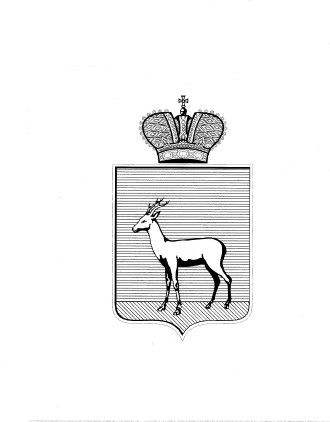 Об утверждении порядка предоставления субсидийза счет средств бюджета городского округа Самараюридическим лицам (за исключением субсидий государственным(муниципальным) учреждениям), индивидуальнымпредпринимателям, а также физическим лицам - производителямтоваров, работ, услуг в целях финансового обеспечения(возмещения) указанным лицам затрат по проведению отдельных видов работ по ремонту многоквартирных домов на территориигородского округа Самара  В соответствии со ст. 78 Бюджетного кодекса Российской Федерации,  государственной программой Самарской области «Содействие развитию благоустройства территорий муниципальных образований в Самарской области на 2014-2018 годы», утвержденной постановлением Правительства Самарской области от 27.11.2013 № 670 постановляю:1. Утвердить Порядок предоставления субсидий за счет средств бюджета городского округа Самара юридическим лицам (за исключением субсидий государственным (муниципальным) учреждениям), индивидуальным предпринимателям, а также физическим лицам - производителям товаров, работ, услуг в целях финансового обеспечения (возмещения) указанным лицам затрат по проведению отдельных видов работ по ремонту многоквартирных домов на территории городского округа Самара согласно приложению.2. Установить, что расходное обязательство городского округа Самара, возникающее на основании настоящего постановления, исполняется городским округом Самара самостоятельно за счет средств бюджета городского округа Самара, в том числе формируемых за счет поступающих в бюджет городского округа Самара средств областного бюджета, в пределах общего объема бюджетных ассигнований, предусмотренных в установленном порядке решением Думы о бюджете городского округа Самара Самарской области Департаменту жилищно-коммунального хозяйства Администрации городского округа Самара.3. Настоящее постановление вступает в силу со дня его официального опубликования, но не ранее дня вступления в силу решения Думы городского округа Самара о бюджете на соответствующий финансовый год и плановый период, предусматривающего предоставление за счет средств бюджета городского округа Самара субсидий юридическим лицам (за исключением субсидий государственным (муниципальным) учреждениям), индивидуальным предпринимателям, физическим лицам - производителям товаров, работ, услуг в целях возмещения указанным лицам затрат по проведению отдельных видов работ по ремонту многоквартирных домов на территории городского округа Самара, и действует в течение соответствующего финансового года.4. Контроль за выполнением настоящего Постановления возложить на первого заместителя главы Администрации городского округа                 Василенко В.А.Глава  Администрации  городского округа                                       О.Б. ФурсовЮ.И. Козельский336 64 21  